Buon giorno a tutti. bambini e genitori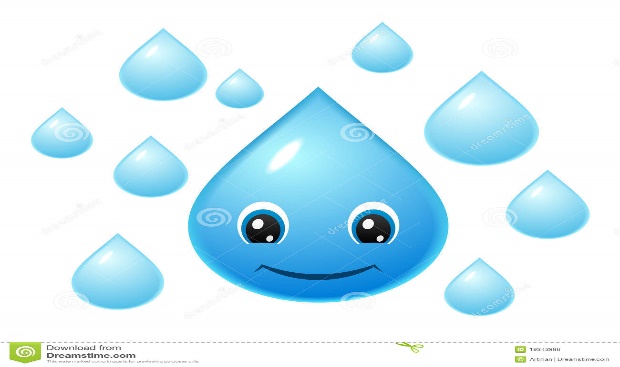 Il 22 marzo si celebra in tutto il mondo la giornata mondiale dell'acqua, istituita dall' ONU nel 1992, allo scopo di sensibilizzare grandi e piccini sull'importanza dell'acqua, promuovendo comportamenti corretti, sviluppando consapevolezza rispetto al valore di questo elemento e sostenendo azioni concrete per tutelare le risorse idriche del pianeta.La storia di Gocciolina, si presta come innesto per cominciare a parlare di acqua.Invitiamo i bambini a riflettere su tutte le volte in cui, nel corso di una giornata, ricorrono all’acqua, focalizzando l’attenzione sull’uso che ne fanno.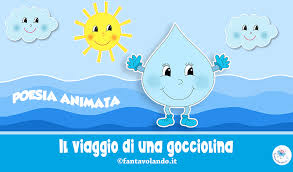 Le Maestre Michela e Angela                                           22/03/2021